Observation de l’état de santé des personnes présentant des troubles cognitifs   BAC PRO ASSP 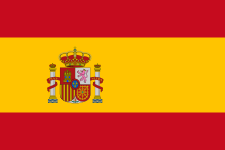 L’outil présenté permet d’identifier les troubles cognitifs de la personne afin que les professionnels compétents puissent les analyser. Ce n’est pas un outil de diagnostic mais seulement un outil d’observation destiné aux personnels soignants qui accompagnent au quotidien les résidents.Fonction A : Communication / relation A 2 : traitements des informations Tâches : 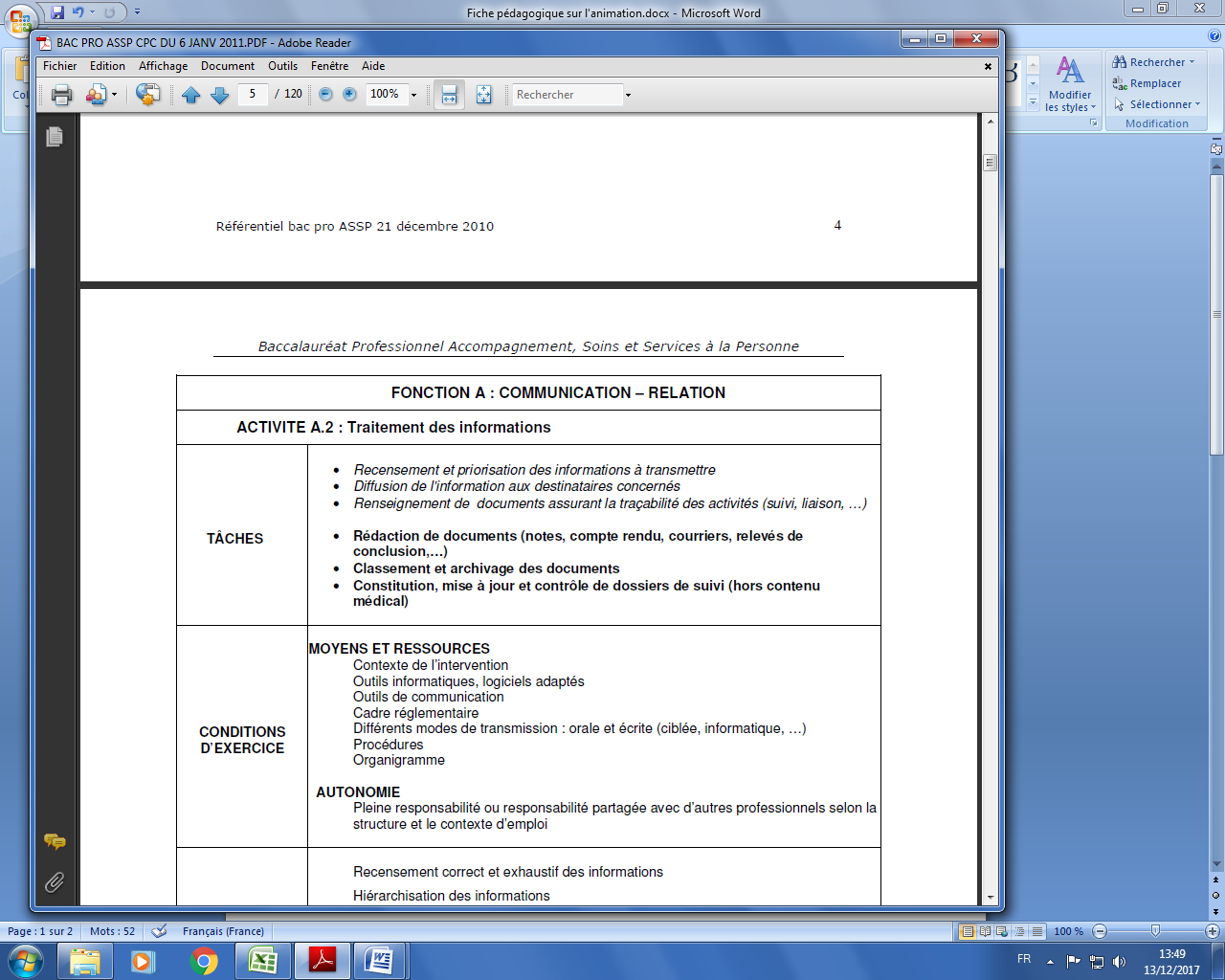 Conditions d’exercice : Contexte de l’intervention Outils de communicationDifférents modes de transmission : orale ou écriteRésultats attendus : 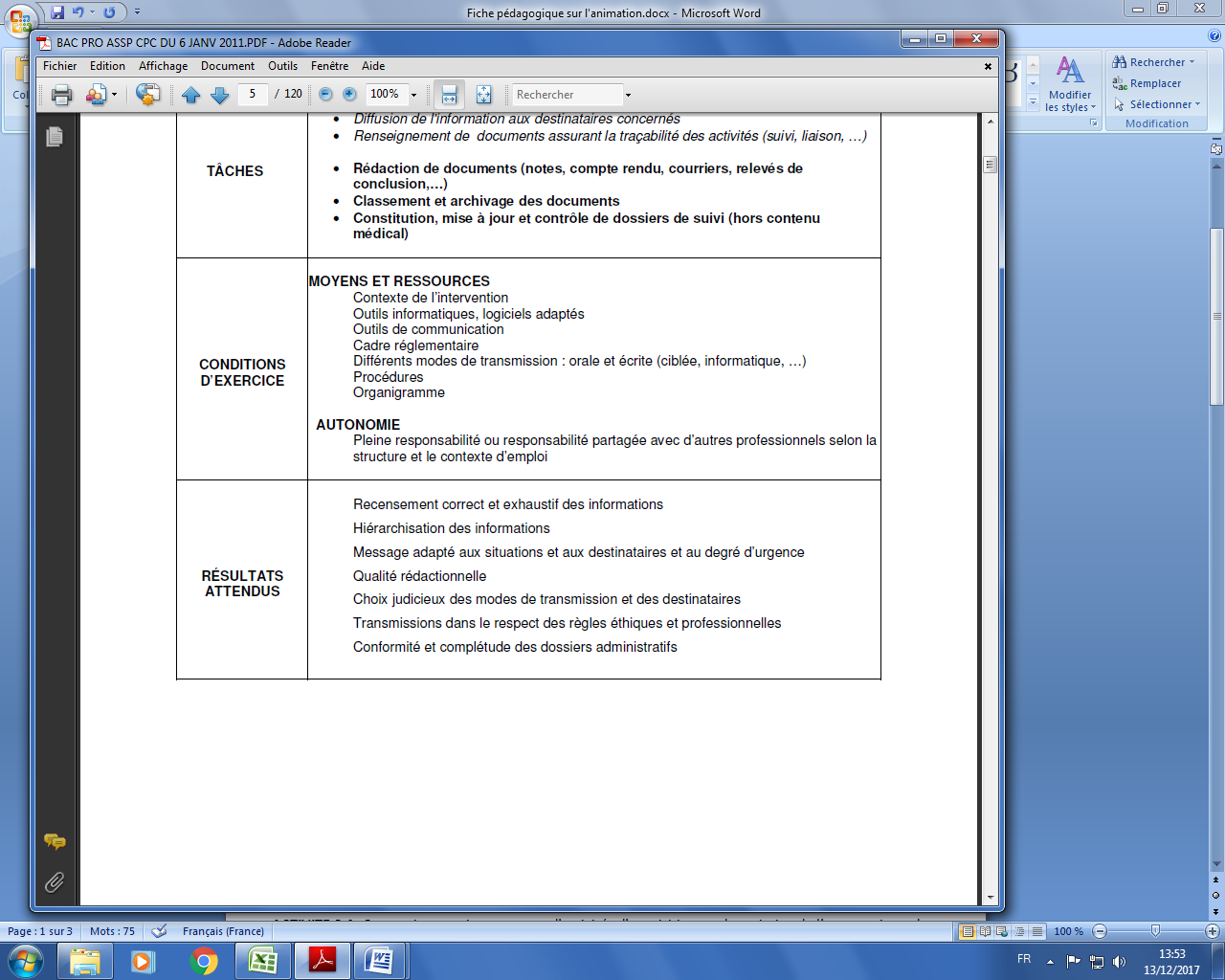 Fonction C : Réalisation C 5 : Surveillance et alerte sur l’état de santé de la personneTâches : 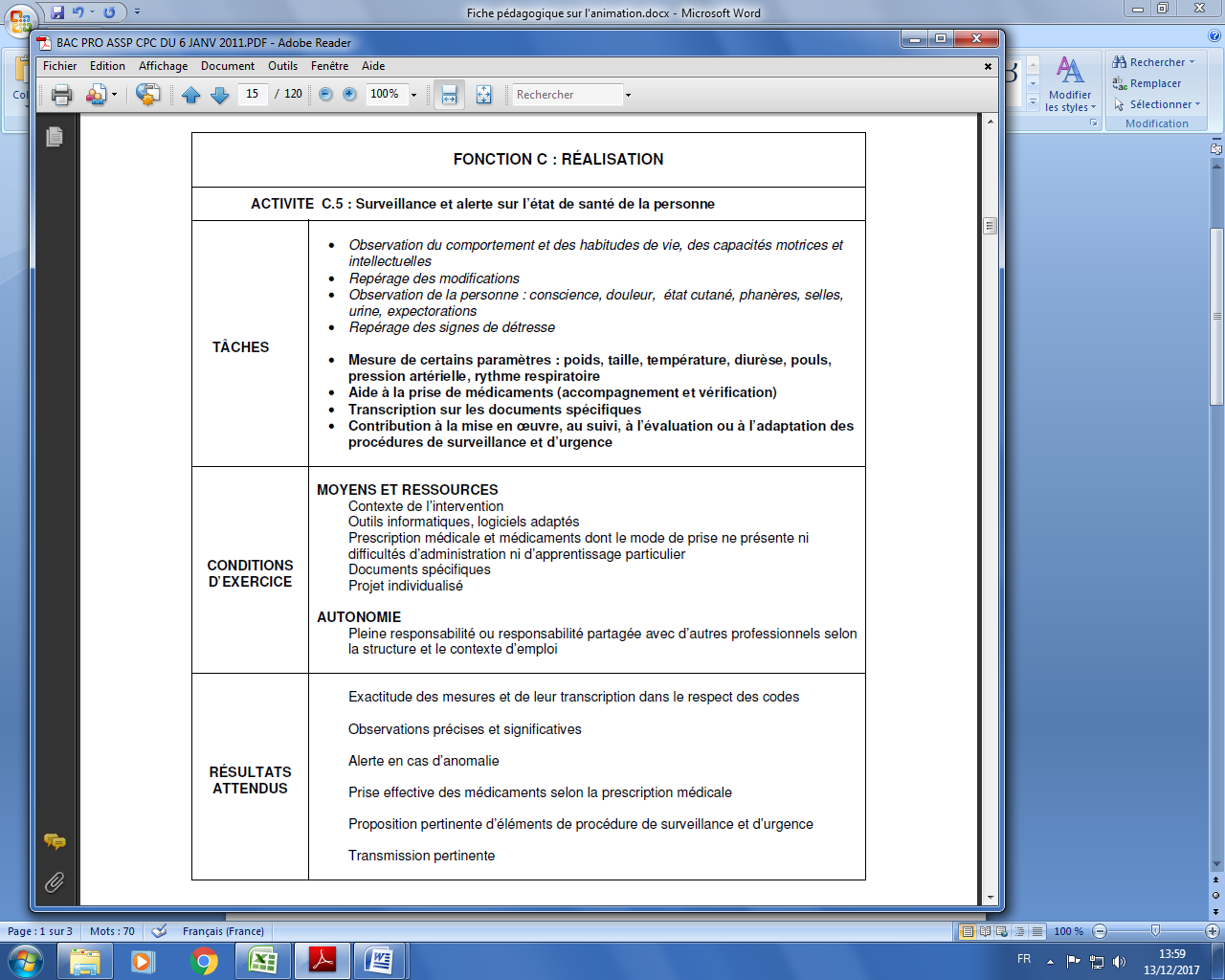 Conditions d’exercice : Moyens et ressources : Contexte d’interventionOutils informatiquesDocuments spécifiquesProjet individualiséRésultats attendus : Observations précises et significativesAlerte en cas d’anomalieProposition pertinente d’éléments de procédure de surveillance et d’urgenceTransmission pertinente Exemple de mise en pratique : Lors d’un entretien avec un médecin et l’équipe soignante : le médecin pose les questions suivantes (de A à L) si la réponse est : Oui, il faut poser une sous question, ex = insiste t-il sur le fait que des membres de sa famille lui veulent du mal ? ou les personnes présentes chez lui ne sont pas de sa famille….Non, vous passez au domaine suivantIl faut noter : NA = non applicable si on ne peut pas répondre.Liste des questions selon les domaines : IDEES DELIRANTESLe patient croit-il des choses dont vous savez qu’elles ne sont pas vraies ?HALLUCINATIONSLe patient a-t-il des hallucinations ? des visions, il entend des voix ???, voit-il des choses anormales ?AGITATION / AGRESSIVITE Y a-t-il des périodes pendant lesquelles le patient/la patiente refuse de coopérer ou ne laisse pas les gens l’aider ? Est-il difficile de l’amener à faire ce qu’on lui demande ? DÉPRESSION/DYSPHORIE Le patient/la patiente semble-t-il/elle triste ou déprimé(e) ? Dit-il/elle qu’il/elle se sent triste ou déprimé(e) ? ANXIÉTÉ Le patient/la patiente est-il/elle très nerveux (se), inquiet(ète) ou effrayé(e) sans raison apparente ? Semble-t-il/elle très tendu(e) ou a-t-il/elle du mal à rester en place ? Le patient/la patiente a-t-il/elle peur d’être séparé(e) de vous ? EXALTATION DE L’HUMEUR/EUPHORIELe patient/la patiente semble-t-il/elle trop joyeux(se) ou heureux(se) sans aucune raison ?. Il s’agit de savoir si le patient/la patiente présente une bonne humeur anormale et constante, ou s’il/elle trouve drôle ce qui ne fait pas rire les autres ? APATHIE/INDIFFÉRENCE Le patient/la patiente a-t-il/elle perdu tout intérêt pour le monde qui l’entoure ? N’a-t-il/elle plus envie de faire des choses ou manque-t-il/elle de motivation pour entreprendre de nouvelles activités ? Est-il devenu plus difficile d’engager une conversation avec lui/elle ou de le/la faire participer aux tâches ménagères ? Est-il/elle apathique ou indifférent(e) ? DÉSINHIBITIONLe patient/la patiente semble-t-il/elle agir de manière impulsive, sans réfléchir ? Dit-il/elle ou fait-il/elle des choses qui, en général, ne se font pas ou ne se disent pas en public ? Fait-il/elle des choses qui sont embarrassantes pour vous ou pour les autres ? IRRITABILITÉ/INSTABILITÉ DE L’HUMEURLe patient/la patiente est-il/elle irritable, faut-il peu de choses pour le/la perturber ? Est-il/elle d’humeur très changeante ? Se montre-t-il/elle anormalement impatient(e) ? Ce que je voudrais savoir, c’est si le patient/la patiente fait preuve d’une irritabilité, d’une impatience anormales, ou a de brusques changements d’humeur qui ne lui ressemblent pas. COMPORTEMENT MOTEUR ABERRANT Le patient/la patiente fait-il/elle les cent pas, refait-il/elle sans cesse les mêmes choses comme ouvrir les placards ou les tiroirs, ou tripoter sans arrêt des objets ou enrouler de la ficelle ou du fil ? Avec quelle fréquence ces problèmes se produisent ?Quelquefois : moins d’une fois par semaineAssez souvent : environ une fois par semaineFréquemment : plusieurs fois par semaine mais pas tous les joursTrès fréquemment : tous les jours Quelle est la gravité de ces problèmes ? A quel point ils sont perturbants pour le patient ? Léger : peu perturbantMoyen : perturbant pour le patient mais sensibles à l’intervention du soignant (facile à gérer)Important : très perturbant pour le patient et insensibles à l’intervention du soignant (difficile à gérer)